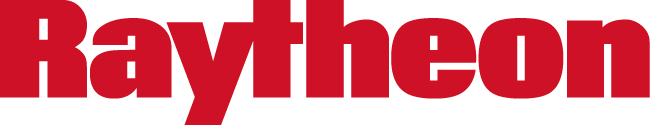 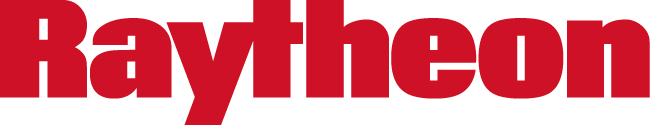 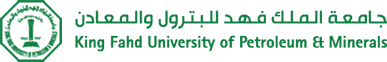 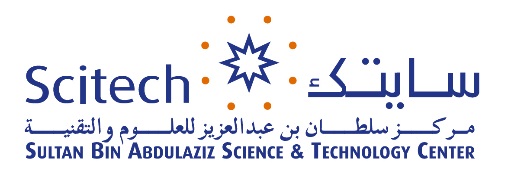 الإعلان عن تنظيم معرض "الرياضيات حياتنا!" التفاعلي لأول مرةفي المملكة العربية السعوديةمركز سلطان بن عبدالعزيز للعلوم والتقنية "سايتك" وجامعة الملك فهد للبترول والمعادن تستضيفان المعرض الذي يوفّر تجربة عملية استثنائية في مجال الرياضات والعلوم العامة لإلهام الجيل المقبل من رواد التكنولوجياالخُبر، المملكة العربية السعودية، 22 مايو 2014: أعلنت شركة "ريثيون"، المدرجة في بورصة نيويورك تحت الرمز (NYSE: RTN)، أنها ستنظّم معرضها التفاعلي "الرياضيات حياتنا!" لأول مرة في المملكة العربية السعودية، وذلك ابتداءً من يوم الأربعاء الموافق 28 مايو وحتى الأحد الموافق 21 يونيو، في مركز سلطان بن عبدالعزيز للعلوم والتقنية "سايتك"، حيث ستتاح الفرصة للآلاف من الطلاب والأسر والمدرسين المشاركة في أنشطة وفعاليات متنوعة كركوب لوح التزلج على الثلج، وبناء مدينة، واستكشاف الفضاء. يُعد "الرياضيات حياتنا!" معرضاً فريداً من نوعه باللغتين العربية والإنكليزية، وسيُقام بالشراكة مع مركز سلطان بن عبدالعزيز للعلوم والتقنية "سايتك" وجامعة الملك فهد للبترول والمعادن، وهو مصمم لحفز اهتمام الطلاب بالوظائف المرتبطة بمجالات العلوم العامة والتكنولوجيا والهندسة والرياضيات، لدعم خطط تطوير القطاع الصناعي عالي التقنية في المملكة.  وبهذا السياق قال الدكتور جيمس برنجيس، نائب الرئيس والمدير التنفيذي في شركة "ريثيون" بالمملكة العربية السعودية: "نسعى إلى إلهام طلاب المملكة العربية السعودية والعالم بشكل عام كي يدخلوا إلى عالم الرياضيات والعلوم الحافل بالفرص الواعدة، وليكونوا عناصر فاعلة في تحقيق أهداف المملكة الرامية إلى بناء اقتصاد معرفي ومستدام. تملك شركتنا تاريخاً عريقاً وطويلاً من التعاون الوثيق مع المؤسسات التعليمية، ونحن فخورون بتنظيم معرض الرياضيات حياتنا!‘ لأول مرة هنا، ونأمل أن يلعب دوراً في إلهام الجيل المقبل من الرواد اللامعين في المملكة بذات الحجم والتميز الذي حققناه دولياً." وتأكيداً لالتزامها طويل الأمد تجاه الارتقاء بسوية تعليم الرياضيات والعلوم في أرجاء العالم وعبر منطقة الخليج، ستُطلق "ريثيون" كذلك برنامج Engineering is Elementary في وقت لاحق من العام الحالي. وضمن البرنامج، سيتم ولأول مرة في المملكة تنظيم منهج تدريسي باسم "المهندس الصغير" المخصص للأطفال الصغار والمعدّ بالشراكة مع متحف بوسطن العلمي و"إنجاز"، المنظمة التعليمية النشطة في العالم العربي.يشتمل المعرض على 40 عرضاً تفاعلياً تسلّط الضوء على العلاقة التي تربط بين الرياضيات والعلوم من جهة، وعدد من الأنشطة المشوّقة من جهة أخرى. وتشمل هذه الأنشطة ركوب لوح التزلّج على الثلج في تجربة ثلاثية الأبعاد، وبرمجة ذراع روبوتية مأخوذة من قبة محطة الفضاء الدولية، وتصميم لوح تزلج مخصص لأسلوب "pop" وهو الحركة السريعة الخاطفة التي تسمح للوح بأداء أفضل الحركات.  ومن جهته قال الدكتور حبيب أبو الحمائل، مدير عام مركز سلطان بن عبدالعزيز للعلوم والتقنية "سايتك": "تتمثّل مهمة المركز في تعزيز الفهم للمبادئ الأساسية في الرياضيات والعلوم والتكنولوجيا عبر تقديمها بأسلوب عصري وتفاعلي مرح ومشوّق. وسيساعد معرض ’الرياضيات حياتنا!‘ من ’ريثيون‘ في توسعة آفاق الطلاب على الصعيد العلمي وتشجيعهم على اعتماد مجالات الرياضيات والعلوم والتكنولوجيا والهندسة، كي يحوزوا على المهارات اللازمة التي تمكّنهم من الارتقاء بوضعهم وبمكانة المملكة العربية السعودية إلى مستويات أعلى من التميّز في هذه المجالات التقنية الحساسة التي تحمل فرصاً وظيفية واعدة".وأخيراً، قال وليد الرشيد، مدير العلاقات العامة والتسويق بمركز سايتك ،: "يلتزم المركز بالترويج للتعليم في مجالات الرياضيات والعلوم والتكنولوجيا والهندسة في سائر أنحاء المملكة، ومن هذا المنطلق، نفخر بالتعاون مع شركة ’ريثيون‘ لاستضافة معرض ’الرياضيات حياتنا!‘، حيث أنه يمنح الطلاب تجربة تعليمية تفاعلية مؤثرة تسلّط أمامهم الضوء على الفرص المهنية الغنية والمتاحة في هذه المجالات. ويقدّم هذا المعرض الفريد منصة هامة في تمكين طلابنا وتذكيرهم بأن لا حدود تعيق المرء في سعيه للابتكار أو تحقيق رفعة المملكة وبناء مستقبل مشرق لبلدنا".-انتهى-نبذة عن "الرياضيات حياتنا!": معرض "ريثيون" التفاعلي التعليمييعتبر "الرياضيات حياتنا!" أبرز معرض تعليمي متنقّل من "ريثيون"، وقد جرى تصميمه خصيصاً لإظهار قدرات وإمكانات الرياضيات ضمن الأشياء المحببة للطلاب الصغار كألعاب الفيديو والرياضة وعلم الروبوتات والكثير غيرها. تحفّز التجارب والأنشطة التفاعلية المشوّقة خلال المعرض الطلاب على المشاركة وتشجّعهم وتحثّ اهتمامهم بالرياضيات والعلوم العامة في المدرسة والكلية ومكان العمل. ولمعرفة المزيد حول المعرض، يُرجى زيارة: www.mathalive-me.com.نبذة عن مركز سلطان بن عبدالعزيز للعلوم والتقنية "سايتك" يتبع المركز لجامعة الملك فهد للبترول والمعادن، ويهدف إلى تثقيف أفراد المجتمع، وعلى الأخص الطلاب، حول مبادئ العلوم وتطبيقاتها. ومن خلال التجارب العلمية والملاحظة والاستقراء، يعمل المركز على تبسيط وشرح العلوم عبر سبل ووسائل تعليمية ترفيهية تفاعلية ومشوّقة وذلك بالاستناد إلى المستوى التعليمي للمشاركين في المركز. ولمزيد من المعلومات حول "سايتك"، يُرجى زيارة: www.scitech.sa ومتابعتنا على "تويتر" عبر:  @scitech_edu.نبذة عن شركة "ريثيون"تعتبر "ريثيون" شركة رائدة في مجال التقنيات والابتكارات المتخصصة للأسواق الدفاعية والأمنية والمدنية في مختلف أنحاء العالم، بمبيعاتها التي وصلت في العام 2012 إلى 24 مليار دولار، وبتعداد موظفيها الذي يبلغ 68 ألف موظف في العالم. يمتد تاريخ الشركة في الابتكار لـ91 عاماً، وهي تعمل على تزويد أحدث المعدّات الإلكترونية، وأنظمة المهام، والدمج، والقدرات الأخرى في مجالات الاستشعار والتأثيرات والإدارة والضبط والاتصالات والأنظمة الذكية، فضلاً عن تشكيلة واسعة من خدمات دعم المهام. وتتخذ "ريثيون" من مدينة والثام بولاية ماساتشوستس الأمريكية مقراً لها. ويتوافر المزيد من المعلومات على الموقع الإلكتروني:www.raytheon.com ويمكن متابعة أخبار الشركة على موقع "تويتر" (@raytheon).